

Referat – storgruppemøte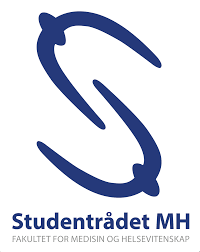 Dato: 15. mai 2023 kl.17-19Sted: Fred Kavli-bygget, MTS23Innkalte: Martine Gottberg Stenbock (FTV), Maria Louise Høigaard (FTV), Sander Hansen Hoff (FTV), Magnus Holm-Hagen (FTV), Stig Almåsbakk (SPV Medisin), Carmen Victoria Ortiz Skille (ITV IHG) André Vårvik (ITV IHG), Amanda Berg (ITV IHA), Amy Bergset (ITV IHA), Ingrid Andrea Tamnes Sandnes (ITV IKOM), Jakob Dingstad Bergem (ITV INB), Benedicte Kilen Brinck (ITV INB), Tuva Lengard Berthelsen (ITV ISM), Matilde Bang (ITV ISM), Anniken Jansen (ITV ISB), Martine Fredriksen Karlsen (ITV IPH), Line Løkås (Konsulent), Roar Høiby Brakstad (NTNU-styret), Fredrik Neumann (påtroppende FTV), Sander Tobias Jarnæs (påtroppende FTV), Victoria Søilen Storebø (påtroppende ITV INB), Gunhild Larsen påtroppende (ITV ISB), Anne Maren Schistad Aarvik (påtroppende ITV IKOM), Erlend Flo Lenz påtroppende (SPV Medisin), Magnus Sakshaug (påtroppende ITV IHG) 
Fraværende: Maria Louise Høigaard (FTV), Gunhild Larsen påtroppende (ITV ISB).Møteleder: Sander Hansen Hoff (FTV)Referent: Line Løkås (Konsulent)
VelkommenGodkjenning av innkalling og referat - godkjent i møtet. Saker til eventuelt – sensur på eksamen og meritteringsordenen Innsjekk
28/23 Presentasjon av nye tillitsvalgte i Studentrådet MH 

Alle presenterer seg selv.FTV ønsker velkommen til nye tillitsvalgte. Tilstedeværende nyvalgte tillitsvalgte får presentere seg. De som ikke kan delta presenteres av FTV og ønskes velkommen til høsten. 29/23 NTNUs kvalitetssystem for utdanning Diskusjonssak FTV informerer om status i arbeidet med kvalitetssikring av praksisplasser og muligheten studentene har til å gi tilbakemelding til praksisstedet og veileder etter endt praksisperiode. FTVene legger frem forslag til tiltak som har blitt diskutert med prodekaner for utdanning i møte den 12. mai 2023. Det åpnes opp for innspill og diskusjon fra Studentrådet MH. Bruk SiFra! ved avvik.Bruk KASPER for tilgang til emnerapporter, referansegrupper mm.Referansegruppesystem – for tilbakemelding om undervisningenEmneleder kan velge andre former for evaluering, men det skal skrives en rapport som skal inneholde en sammenfatning av evalueringen. Er man usikker på hvem man skal henvende seg til så spør din nærmeste tillitsvalgt. FTV ’enes nærmeste tillitsvalgte er FTVene, har også støtte fra Roar (styrerepresentant), Line (konsulent), andre FTVer på andre fakultet og studenttinget. Hvem tar man kontakt med om emneansvarlig ikke legger ut studentenes rapport eller vil legge ut studentenes rapport? Man bør løse på laves mulige nivå, studieprogramleder, dersom ikke der så er det instituttleder. Alt som er feil, kan meldes inn i avvikssystemet. Da blir det også dokumentert og arkivert for senere. 30/23 ErfaringsoverføringOrienteringssakFTV orienterer om forventninger og rutiner for erfaringsoverføring til påtroppende tillitsvalgte. Vi forventer ikke at dere kan alt som er å vite om vervet nå, det kommer mye informasjon før semesterslutt, vi skal også ha et oppstartsseminar i september. Alle avtroppende skal skrive et erfaringsskriv og gjennomføre et erfaringsoverførings møte med de nye tillitsvalgte. Alle avtroppende skal levere Erfaringsskriv til Line innen 15. juni. 31/23 Oppdatering fra GjøvikOrienteringssakDet er valgt inn et nytt arbeidsutvalg for Studentparlamentet i Gjøvik! ITV IHG v/ André og Carmen forteller om hva Studentparlamentet i Gjøvik er, hvor ofte de sitter i møter og eksempler på saker som har blitt tatt opp det siste semesteret. Det er en del av stillingsbeskrivelsen til ITV IHG å sitte i Studentparlamentet i Gjøvik og gir dem en mulighet for både medvirkning og samarbeid i andre ledd i studentdemokratiet. Parlamentet (heretter kalt SP) er det høyeste organ for studentene i Gjøvik, ligger under studenttinget. Sp man henvender seg til ved behov. SP representerer Gjøvik studentene, velger representanter til velferdsutvalget i Gjøvik. Holder møter 1 g pr mnd. Gjør mye sosialt sammen, julebord, tapas og quiz, sommer avslutning. Eksempel på saker: pant ved campus Gjøvik, renholderne ønsket ikke å samle inn uten å få panten. Hvem har ansvar for panten, innspill fra Ålesund, har ikke hørt noe merSaker de vil jobbe med så ta opp med SP, ITV fortalte om en snarvei som folk bruker gjennom campus, var tidligere vei der, men har blitt fjernet. Ønsket seg en trapp der, fikk råd av SP om hvem å henvende seg til, nå skal det bygges en trapp. Tirsdager serverer ITVene kaffe og informerer om SP.Vært med på å endre kantina, sendte inn forslag på endringer på tegningene. Vi jobber med forslag til å forbedre campus. 32/23 Oppdatering fra Ålesund OrienteringssakDet er også valgt inn et nytt arbeidsutvalg for Studentparlamentet i Ålesund! ITV IHA v/ Amy og Amanda forteller om Studentparlamentet i Ålesund, hvor ofte de sitter i møter der og aktuelle saker. For ITV IHA er det også en del av stillingsbeskrivelsen å sitte i Studentparlamentet i Ålesund og gir dem på samme måte en mulighet for medvirkning og samarbeid lokalt i Ålesund. Ledelsen v/ IHA inviterte ITVene Amy og Amanda, KTVer og FTV Maria til dialogmøte den 20. april 2023 om innføring av prøveordning om 70% obligatorisk oppmøte for enkelte studieprogram ved IHA. Amy og Amanda følger opp saken tett sammen med KTVene, og FTV Maria reiser igjen til Ålesund 25.-26. mai for videre dialog og medvirkning med ledelsen og tillitsvalgte. Spå, møter 1 g per mnd. Mye reskriving av vedtekter. Diverse ting som skjer på campus, og som blir tatt opp av ITVene. Pant har vi også jobbet litt medFått ny leder Henrik Vorkinn og ett nytt arbeidsutvalg. Eventuelt sakerSensur på eksamen:KTV ISM, meldte fra på et KTV møte at det kun er en sensor på eksamenene, ved klager så kan man gjøre hopp på 2-3 karakterer siden det ikke er kommunikasjon mellom sensorene. NTNU har kun 1 sensor fordi stortinget ikke har vedtatt at det skal være to sensorer. UH loven skal skrives om, universitetene har svart ut om dette. To sensorer på fag som er 15 studiepoeng eller mer. NTNU har ikke kapasitet til å ha denne løsningen for mindre fag. Klager rettes av en annen sensor, dersom gapet blir for stort så må det vurderes av en ny sensor. Er det vanlig at man hopper to karakterer opp? Sensorveiledere være godt nok utarbeidet til at man ikke skal ha et større sprik enn en karakter. Kan det være manglende informasjon eller kompetanse? Ta det opp med fagansvarlig dersom det ikke kommer tydelig frem.Man bør dokumentere slik at man kan gjøre noe med dette, meld inn i SiFra.Kan man trekke klagen om man går to opp eller ned? Ja, det kan man. MeritteringsordenenOrdning man har for å trekke opp vitenskapelige ansatte, fra semesterstart skal man gå gjennom søknader, vi mangler representanter fra MH, Gjøvik og Ålesund. Det er snakk om ett kurs på ca. to timer, ett felles møte med informasjon, man jobber i en mindre gruppe som skal vurdere 4-6 søknader. Får betalt to timer for hver søknad man behandler. Når skjer dette arbeidet? I august. Dette er et tiltak for å styrke den pedagogiske undervisningen. FTV forumSe på oppgaver som studentrådet får som ikke er deres oppgaver. Som å dele ut master-lesesaplasser. Prøver å røske opp i tulleoppgaver som ikke er i mandatet deres. Dersom noen har noen dustete oppgaver som dere ikke forstår hvorfor dere har så meld fra til styrerepresentant Roar.Pauseromsansvarlig er kanskje en slik oppgave, ikke tydelig definert hva vi har ansvar for å gjøre. Vi får mail med forespørsler om å handle inn kaffemelk. Som tillitsvalgt er det ikke deres ansvar å gjøre innkjøp. Dersom det er et område som NTNU ikke har noe med å gjøre.Ta en intern runde, SR ser på hvilke oppgaver vi gjør.Tillitsvalgt får betalt, KTVene får mat for 200,- per år, PTV på Dragvoll får lønnet for 20 timer per semester. Stor forskjell mellom fakultetene, stor arbeidsmengde i forhold til den jobben de gjør. Mulig at det hadde vært mer engasjement dersom KTVene ble kompensert.Enig i dette, ikke så mye engasjement nå. Vanskelig å få tak i dem og også å få svar. Er KTV nå og gjør mange oppgaver, kan bli bedre om det er kompensert. Begrunne med at oppgavene til ITVene blir lettere dersom KTVene er mer engasjerte. Ikke god kommunikasjon i dag, instituttene går glipp av tilbakemeldinger som kan være viktig.Premiss for at man får studentstemmen helt opp, KTVene er grunnmuren!Styrerepresentantene er i gang med å lage en samlet tilbakemelding fra alle studentrådene, se på om det er stor forskjell og at man som tillitsvalgt får lik lønn for likt innhold/arbeid. Goder til KTVer kan være «geografisk særplass» eller kompensasjon. Risikerer man å miste timer til ITVene?Lurt å poengtere at vi gjør nok til å forsvare det honoraret vi får, planlegg nøye slik at de ikke får en grunn til å kutte i lønnen. En FTV fra et annet fakultet uttalte på FTV forum at ITVene på MH gjør mest, det er stor arbeidsmengde på MH. Alle studentråd har mye å gjøre, det kommer aldri til å bli betalt time for time i disse vervene, men man vil rydde opp i de store forskjellene. Lektortillitsvalgte, 4 forskjellige fakultet har dette, har alt fra 60 til 100 timer. BetalMeg løsning for KTVerForventet at KTVer legger ut for arrangement som holdes for kullene, betal meg er brukt, men har ikke fått refundert flere måneder i etterkant. Fulgte opp innspill fra studentene som å ha et påskearrangement, ville skape samhold og gjennomførte. Send gjerne inn saken på mail til Line. 